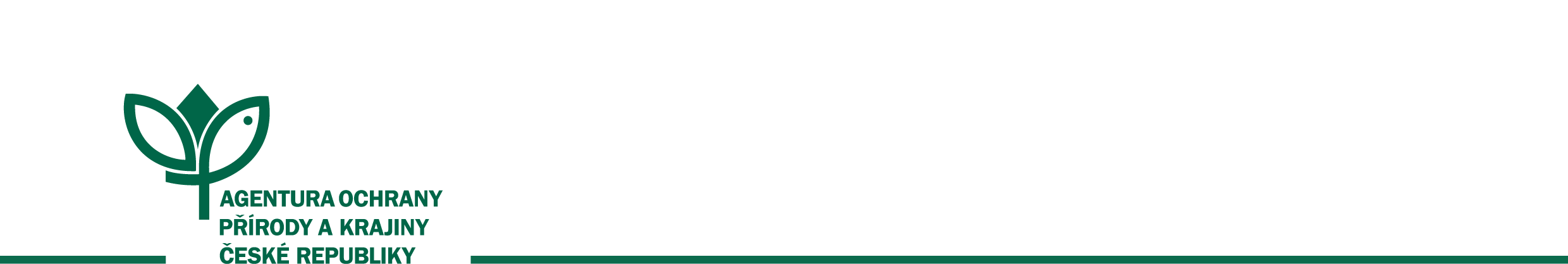 OBJEDNÁVKA    č. S1911/0061Dodavatel: 			GLOSSA, s.r.o.Jindřišská 11, 110 000 Praha 1			Zastoupena: XXX (jednatel)Bankovní spojení: Komerční banka, a.s., č.ú: 19-3087480257/0100IČO 261720062DIČ CZ26172062Odběratel:		Česká republika - Agentura ochrany přírody a krajiny České republiky                                               	Kaplanova 1931/1, 148 00 Praha 11, ChodovZastoupena: XXX, zástupcem ředitele Samostatného odboru právně personálníhoBankovní spojení: ČNB Praha, č. ú.: 18228011/0710 IČO: 62 93 35 91Vyřizuje: XXX 	     tel.: XXX  	e-mail: XXXV návaznosti na Rámcovou dohodu o poskytování vzdělávání č.j. 12495/SOPP/18 ze dne 27.9.2018 objednáváme skupinovou výuku anglického a německého jazyka pro vybrané zaměstnance ústředí pro období 17. 10. 2019 – 30. 1. 2019.Celková cena:	103.360,-Kč bez DPHBližší specifikace objednávky jsou uvedeny v příloze.V Praze dne 09. 10. 2019               XXX                      zástupce řediteleSamostatného odboru právně personálníhoPředběžná kontrola: Bude hrazeno z provozních prostředků.Příloha – Bližší specifikace objednávkySkupinová výuka anglického a německého jazyka pro vybrané zaměstnancedélka trvání: 17. 10. 2019 – 30. 1. 2019 rozsah výuky: 1x 2 vyučovací hodiny týdně / skupina počet skupin anglický jazyk – 9počet skupin německý jazyk - 2jednotková cena: 340,- Kč bez DPH/vyučovací hodinapočet zaměstnanců odběratele: max. 63splatnost: Za poskytování služeb poskytovatel vystaví daňový doklad 1x měsíčně, příp. souhrnně po splnění objednávky (dle rámcové dohody o poskytování vzdělávání). Nerealizované hodiny výuky nebudou fakturovány v souladu s rámcovou dohodou o poskytování vzdělávání.